АДМИНИСТРАЦИЯ НАДЕЖДИНСКОГО СЕЛЬСОВЕТА САРАКТАШСКОГО РАЙОНА ОРЕНБУРГСКОЙ ОБЛАСТИП О С Т А Н О В Л Е Н И Е__________________________________________________________________от 01.07.2019 г.                                  с. Надеждинка                                     № 26-п          В соответствии с Федеральным законом от 12 июня 2002 года № 67-ФЗ «Об основных гарантиях избирательных прав и права на участие в референдуме граждан Российской Федерации», Законом Оренбургской области от 25 июня 2012 года № 883/250-V-OЗ «О выборах Губернатора Оренбургской области»:          1. Образовать рабочую группу по оперативному решению вопросов, связанных с подготовкой и проведением выборов Губернатора Оренбургской области и утвердить её состав согласно приложению № 1.         2. Утвердить план организационно-технических мероприятий по обеспечению подготовки и проведения выборов Губернатора Оренбургской области (далее – мероприятия) согласно приложению № 2.          3. Признать утратившим силу постановление администрации сельсовета от 15.01.2018 № 2-п «О мерах по оказанию содействия участковым избирательным   комиссиям  в  реализации выборов  Президента Российской Федерации на территории МО Надеждинский сельсовет Саракташского района Оренбургской области их  полномочий  при подготовке  и  проведении».            4. Контроль за исполнением настоящего постановления оставляю за собой.            5. Постановление вступает в силу со дня его подписания.Глава МО Надеждинский сельсовет                                             О.А.Тимко                                       Разослано: членам рабочей группы, территориальной избирательной комиссии Саракташского района, орготделу, прокуратуре района.С О С Т А Врабочий группы по оперативному решению вопросов, связанных с подготовкой и проведением выборов Губернатора Оренбургской области__________П Л А Норганизационно-технических мероприятий по обеспечению подготовки и проведения выборов Губернатора Оренбургской области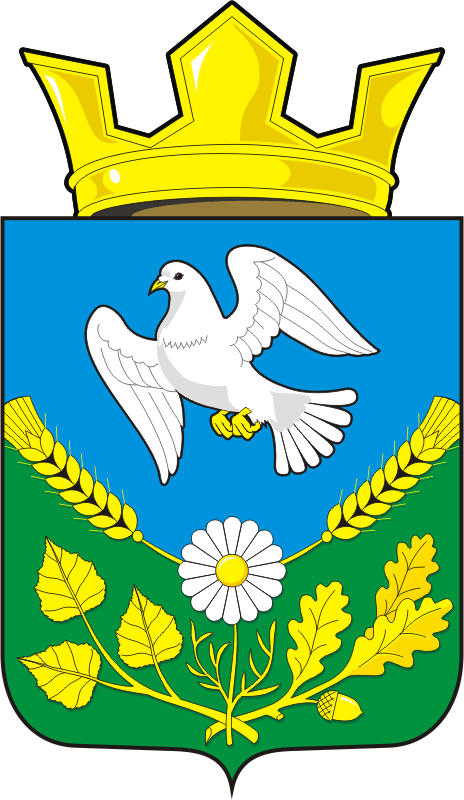 О мерах по оказанию содействия избирательным комиссиям в реализации их полномочий при подготовке и проведении выборов Губернатора Оренбургской области на территории муниципального образования Надеждинский сельсовет Саракташского района Оренбургской областиПриложение № 1к постановлению администрации сельсоветаот 01.07.2019   № 26-пТимко Оксана Анатольевна-руководитель рабочей группы, глава сельсовета;Чуркина Нина Николаевна-заместитель руководителя рабочей группы, председатель территориальной избирательной комиссии Надеждинского сельсовета Саракташского района;Яковлева Юлия Леонтьевна-секретарь рабочей группы, специалист сельсовета.Члены рабочей группы:Члены рабочей группы:Члены рабочей группы:Логинов Александр Николаевич-управляющий отделением «Надеждинское»;Шонина Елена Владимировна -зоотехник отделения «Надеждинское»;Андрейчева Надежда Ивановна -заведующая Надеждинским ФАП, депутат Совета депутатов Надеждинского сельсовета;Лигостаева Надежда Антоновна-учитель МОБУ Надеждинская СОШ, председатель Совета ветеранов.Приложение № 2к постановлению администрации сельсоветаот 01.07.2019   № 26-п№ п/пНаименование мероприятияСрок проведенияОтветственные исполнители1.Проведение заседаний рабочей группы по оказанию содействия избирательным комиссиям в реализации их полномочий при подготовке и проведении выборов Губернатора Оренбургской областииюнь-сентябрь 2019 годаТимко О.А.-руководитель рабочей группы, глава сельсовета;2. Направление копий распоряжений о переименовании населенных пунктов, улиц, изменении и присвоении новых адресов жилых домов.в установленные законодательством Российской Федерации срокиЯковлева Ю.Л.- секретарь рабочей группы, специалист сельсовета.3.Предоставление избирательной комиссии на безвозмездной основе необходимых помещений, включая помещения для голосования и помещения для хранения избирательной документации, транспортных средств, средств связи и технического оборудования, а также оказание при необходимости иной помощи, направленной на обеспечение выполнения избирательной  комиссии полномочий, установленных законодательством Российской Федерациипо мере поступления соответствующих заявокорганы местного самоуправления муниципального образования Надеждинскийсельсовет4.Уточнение перечня избирательных участков и их границ.в установ-ленные законодательством Российской Федерации срокиорганы местного самоуправления муниципального образования Надеждинский сельсовет5.Обеспечение избирательного участка оборудованием, специальными приспособлениями, позволяющими инвалидам и лицам с ограниченными возможностями здоровья в полном объёме реализовать их избирательные права.период проведения избирательной кампанииорганы местного самоуправления муниципального образования Надеждинский сельсовет6. Обеспечение участковой избирательной комиссии компьютерным оборудованием, необходимым для приёма заявлений о включении избирателей в список избирателей по местонахождению, применения технологии изготовления протоколов участковых избирательных комиссий об итогах голосования с машиночитаемым кодом.в установ-ленные законодательством Российской Федерации срокиорганы местного самоуправления муниципального образования Надеждинский сельсовет7.Выделение резервных помещений для голосования с целью организации непрерывности процесса проведения выборов в случаях невозможности работы избирательной комиссии в имеющихся помещенияхиюль2019 годаорганы местного самоуправления муниципального образования Надеждинский сельсовет8.Информирование избирателей о подготовке и проведении выборовпериод проведения избирательной кампанииорганы местного самоуправления муниципального образования Надеждинский сельсовет9.Выделение специальных мест для размещения печатных агитационных материалов на территории избирательного участка.в установ-ленные законодательством Российской Федерации срокиорганы местного самоуправления муниципального образования Надеждинский сельсовет10.Обеспечение оптимального функци-онирования общественного транспорта с целью прибытия избирателей к помещению для голосования.8 сентября 2019 годаорганы местного самоуправления муниципального образования Надеждинский сельсовет11.Принятие мер по пресечению противоправной агитационной деятельности, предотвращению изготовления незаконных и подложных предвыборных агитационных материалов и их изъятию, установлению изготовителей и распространителей указанных материалов, выявлению участников иной противоправной агитационной деятельности, своевременное информирование соответствующих избирательных комиссий о выявленных фактах и принятых мерах, своевременное направление материалов в суд.агитационный период избирательной кампанииорганы местного самоуправления муниципального образования Надеждинский сельсовет12.Оборудование помещений участковой избирательной комиссии в день голосования переносными металлодетекторами и техническими средствами объективного контроляпериод проведения избирательной кампанииорганы местного самоуправления муниципального образования Надеждинский сельсовет13.Обеспечение резервным автономным энергоснабжением помещений для голосования избирательного участка Надеждинского сельсовета8 сентября2019 годаорганы местного самоуправления муниципального образования Надеждинский сельсовет14.Обеспечение соблюдения пожарной безопасности в помещениях для голосования и помещениях, занимаемых избирательной комиссией  муниципального образования Надеждинский сельсоветПериод проведения избирательной кампанииорганы местного самоуправления муниципального образования Надеждинский сельсовет15.Выступление коллективов художественной самодеятельности в день голосования. 8 сентября2019 годаорганы местного самоуправления муниципального образования Надеждинский сельсовет16.Поздравление избирателей, голосующих впервые.8 сентября2019 годаорганы местного самоуправления муниципального образования Надеждинский сельсовет17.Организация работы буфета на избирательном участке.8 сентября2019 годаорганы местного самоуправления муниципального образования Надеждинский сельсовет